ПРОЕКТ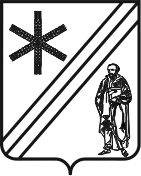 АДМИНИСТРАЦИЯ ПАВЛОВСКОГО СЕЛЬСКОГО ПОСЕЛЕНИЯПАВЛОВСКОГО РАЙОНАПОСТАНОВЛЕНИЕ  от  ________________                                                                                                     №________станица ПавловскаяВ соответствии с Федеральными законами от 23 ноября 2009 года №     261-ФЗ «Об энергосбережении и о повышении энергетической эффективности и о внесении изменений в отдельные законодательные акты Российской Федерации», от 6 октября 2003 года № 131-ФЗ «Об общих принципах организации местного самоуправления в российской Федерации, постановлением Правительства Российской Федерации от 31 декабря 2009 года № 1225 «О требованиях к региональным и муниципальным программам в области энергосбережения и повышения энергетической эффективности», уставом Павловского сельского поселения Павловского района,                           п о с т а н о в л я ю:1. Утвердить муниципальную программу энергосбережения и повышения энергетической эффективности на территории Павловского сельского поселения Павловского района на 2018-2020 год согласно приложению.2. Установить, что в ходе реализации муниципальной программы энергосбережения и повышения энергетической эффективности на территории Павловского сельского поселения Павловского района на 2018-2020 год ежегодной корректировке подлежат мероприятия и объемы их финансирования с учетом возможностей средств бюджета поселения.3. Муниципальному казенному учреждению администрации Павловского сельского поселения Павловского района (Воронова) разместить настоящее постановление на официальном Web-сайте Павловского сельского поселения Павловского района (www.pavlovskoe-sp.ru).3. Контроль за выполнением настоящего постановления оставляю за собой.4. Постановление вступает в силу со дня его официального обнародования.Глава Павловского сельского поселения Павловского района                                                                            Д.Н.Пуховский    ПРИЛОЖЕНИЕ №1к постановлению администрацииПавловского сельского поселенияПавловского района                                                                                              от______________№____ПАСПОРТмуниципальной программы энергосбережения и повышения энергетической эффективности на территории Павловского сельского поселения Павловского района на 2018-2020 годРаздел 1. Содержание проблемы и обоснование необходимости ее решения программными методами.Программа энергосбережения - это единый комплекс организационных и технических мероприятий, направленных на экономически обоснованное потребление энергоресурсов, и является фундаментом планомерного снижения затрат на потребляемую энергию.Основным инструментом управления энергосбережением является программно-целевой метод, предусматривающий разработку, принятие и исполнение муниципальных программ энергосбережения.Принятый Федеральный закон от 23 ноября 2009 года № 261-ФЗ «Об энергосбережении и о повышении энергетической эффективности и о внесении изменений в отдельные законодательные акты Российской Федерации» является основным документом, определяющим задачи долгосрочного социально-экономического развития в энергетической сфере, и прямо указывает, что мероприятия по энергосбережению и эффективному использованию энергии должны стать обязательной частью муниципальных программ.В настоящее время создание условий для повышения эффективности использования энергии и других видов ресурсов становится одной из приоритетных задач социально- экономического развития муниципального образования.Раздел 2. Основные цели и задачи, сроки реализации Программы.Основными целями Программы являются повышение энергетической эффективности при производстве, передаче и потреблении энергетических ресурсов в Павловском сельском поселении Павловского района за счет снижения к 2020 году удельных показателей энергоемкости и энергопотребления предприятий и организаций на 10 процентов, создание условий для перевода экономики и бюджетной сферы муниципального образования на энергосберегающий путь развития.Для достижения поставленных целей в ходе реализации Программы органу местного самоуправления необходимо решить следующие задачи:2.1 Проведение комплекса организационно-правовых мероприятий по управлению энергосбережением.Для этого в предстоящий период необходимо:создание муниципальной нормативной базы и методического обеспечения энергосбережения, в том числе:разработка и принятие системы муниципальных нормативных правовых актов, стимулирующих энергосбережение;создание системы нормативно-методического обеспечения эффективного использования энергии и ресурсов, включая разработку норм освещения, стимулирующих применение энергосберегающих осветительных установок.подготовка кадров в области энергосбережения;2.2. Запрет на применение неэнергосберегающих технологий при модернизации, реконструкции и капитальном ремонте основных фондов.	2.2. Обеспечение учета всего объема потребляемых энергетических ресурсов.2.3. Организация ведения топливно-энергетических балансов.Для выполнения этой задачи необходимо обеспечить ведение топливно-энергетических балансов органа местного самоуправления, муниципальными бюджетные учреждениями.2.4. Нормирование и установление обоснованных лимитов потребления энергетических ресурсов.Для выполнения данной задачи необходимо разработать методику нормирования и установления обоснованных нормативов и лимитов энергопотребления.Достижение поставленной цели не решает в полной мере проблему высокой энергоемкости бюджетной сферы и экономики муниципального образования, но позволяет создать к 2020 году условия для перевода экономики и бюджетной сферы муниципального образования на энергосберегающий путь развития и значительно снизить негативные последствия роста тарифов на основные виды топливно-энергетических ресурсов.Программа реализуется в 2018 - 2020 годах.Раздел 3. Система программных мероприятий, ресурсное обеспечение ПрограммыОдним из приоритетных направлений энергосбережения и повышения энергетической эффективности в муниципальном образовании является проведение мероприятий, обеспечивающих снижение энергопотребления и уменьшение бюджетных средств, направляемых на оплату энергетических ресурсов.Основными потребителями электроэнергии в муниципальном образовании являются: осветительные приборы, оргтехника, системы уличного освещения.Основным из приоритетных направлений повышения энергетической эффективности является проведение мероприятий, обеспечивающих снижение потребления электроэнергии.Мероприятиями по реализации данного направления в муниципальных учреждениях являются:прекращение закупки ламп накаливания для освещения зданий;закупка и установка энергосберегающих ламп и светильников для освещения зданий и сооружений, в том числе светодиодных светильников и прожекторов;пропаганда и методическая работа по вопросам энергосбережения.Объемы и источники финансирования Программы на 3 года составляют (прогнозно) 10270 рублей, в том числе: средства местного бюджета (прогнозно) 10270 рублей.Объемы финансирования подлежат уточнению в соответствии с решением о местном бюджете.Основу финансирования Программы составляют средства местного бюджета.При снижении (увеличении) ресурсного обеспечения в установленном порядке вносятся изменения в показатели Программы.Раздел 4. Нормативное обеспечениеРазвитие нормативной правовой и методической базы энергоэффективности и энергосбережения в Павловском сельском поселении обусловлено тем объемом полномочий, который предоставлен субъектам Российской Федерации согласно Федеральному закону от 23.11.2009 № 261-ФЗ, и призвано обеспечить проведение политики энергосбережения и повышения энергоэффективности на территории поселения.Приоритетными направлениями совершенствования нормативной правовой и методической базы энергоэффективности и энергосбережения в Павловском сельском поселении являются:совершенствование полномочий органов исполнительной власти в сфере энергосбережения и повышения энергетической эффективности;разработка нормативной правовой и методической базы информационного обеспечения мероприятий по энергетической эффективности и энергосбережению;Раздел 5. Механизм реализации, организация управления и контроль за ходом реализации Программы.Руководителем Программы является администрация Павловского сельского поселения, которая несет ответственность за текущее управление реализацией Программы и ее конечные результаты, рациональное использование выделяемых на ее выполнение финансовых средств, определяет формы и методы управления реализацией Программы.Реализация мероприятий Программы осуществляется на основе:муниципальных контрактов (договоров), заключаемых в соответствии с Федеральным законом от 5 апреля 2013 года № 44-ФЗ «О контрактной системе в сфере закупок товаров, работ, услуг для обеспечения государственных и муниципальных нужд».Муниципальный заказчик Программы с учетом выделяемых на реализацию Программы финансовых средств ежегодно уточняет целевые показатели и затраты по мероприятиям Программы, механизм реализации Программы и состав ее исполнителей в докладе о результатах и основных направлениях деятельности главных распорядителей средств местного бюджета в установленном порядке.Отчет о ходе работ по Программе должен содержать:сведения о результатах реализации Программы за отчетный год;данные о целевом использовании и объемах привлеченных средств бюджетов всех уровней и внебюджетных источников;сведения о соответствии результатов фактическим затратам на реализацию Программы;сведения о соответствии фактических показателей реализации Программы показателям, установленным докладом о результативности;информацию о ходе и полноте выполнения мероприятий Программы;оценку эффективности результатов реализации Программы.Отчеты о ходе работ по Программе по результатам за год и за весь период действия Программы подготавливает муниципальный заказчик Программы.Отчеты о ходе работ по Программе по результатам за год и за весь период действия Программы подлежат утверждению постановлением администрации Павловского сельского поселения Павловского района не позднее одного месяца до дня внесения отчета об исполнении бюджета Павловского сельского поселения Павловского района. Раздел 6. Оценка социально-экономическойэффективности реализации ПрограммыВ ходе реализации Программы планируется достичь следующих результатов:снижения затрат на энергопотребление администрацией Павловского сельского поселения Павловского района в результате реализации энергосберегающих мероприятий.Повышение эффективности использования энергоресурсов, развитие всех отраслей экономики по энергосберегающему пути будет происходить в том случае, если в каждой организации и каждом домохозяйстве будут проводиться мероприятия по энергосбережению.Глава Павловского сельского поселения Павловского района                                                                            Д.Н.ПуховскийПРИМЕРНЫЙ ПЛАН МЕРОПРИЯТИЙмуниципальной программы энергосбережения и повышения энергетической эффективности на территории Павловского сельского поселения Павловского района на 2018-2020 годГлава Павловского сельского поселения Павловского района                                                                            Д.Н.ПуховскийОб утверждении муниципальной программы энергосбережения и повышения энергетической эффективности на территории Павловского сельского поселения Павловского района на 2018-2020 годНаименование ПрограммыМуниципальная программа энергосбережения и повышения энергетической эффективности на территории Павловского сельского поселения Павловского района на 2018-2020 год (далее - Программа)Основание для разработки программыФедеральный закон от 6 октября 2003 года № 131-ФЗ «Об общих принципах организации местного самоуправления в российской Федерации;Федеральный закон от 23 ноября 2009 года № 261-ФЗ «Об энергосбережении и о повышении энергетической эффективности, и о внесении изменений в отдельные законодательные акты Российской Федерации»;устав Павловского сельского поселения Павловского районаМуниципальный  заказчик ПрограммыАдминистрация Павловского сельского поселения Павловского района Разработчик ПрограммыАдминистрация Павловского сельского поселения Павловского районаИсполнители 
мероприятий 
Программы:Администрация Павловского сельского поселения Павловского района Основные цели Программыулучшение качества жизни и благосостояния населения Павловского сельского поселения Павловского районасовершенствование нормативных и правовых условий для поддержки энергосбережения и повышения энергетической эффективности;лимитирование и нормирование энергопотребления в бюджетной сфере;-широкая пропаганда энергосбережения;повышение эффективности использования энергетических ресурсов; снижение финансовой нагрузки на бюджет за счет сокращения потребления  топлива и электрической энергии.Основные задачи Программымодернизация объектов коммунальной инфраструктуры;создание системы технических мер, нормативного правового, финансово-экономического и организационного механизмов энергосбережения для обеспечения на этой основе перехода экономики муниципального образования на энергосберегающий путь развития;повышение уровня технических знаний у населения и отдельных категорий работников бюджетной сферы в вопросах экономии энергии;стимулирование внедрения энергосберегающих мероприятий;-повышение качества жизни населения, снижение доли затрат на энергообеспечение;уменьшение негативного воздействия на окружающую средуСроки реализации Программы2018 – 2020 годОбъемы и источники финансирования ПрограммыОбъемы и источники финансирования Программы на 3 года составляются (прогнозно)10270 рублей, в том числеСредства местного бюджета (прогнозно) 10270 рублей.Бюджетные ассигнования, предусмотренные в плановом периоде 2018-2020 годов, могут быть уточнены при формировании проекта местного бюджета на                  2018-2020 годы .Ожидаемые конечные результаты реализации ПрограммыСнижение энергозатрат и повышение эффективности за счет замены неэффективных ламп внутреннего освещения на энергоэкономичныеСистема организации контроля за исполнением Программы Мониторинг реализации Программы администрация  Павловского сельского поселения Павловского района.ПРИЛОЖЕНИЕк муниципальной программе энергосбережения и повышения энергетической эффективности на территории Павловского сельского поселения Павловского района на 2018-2020 год№ п/пНаименование мероприятийОтветственныеФинансовые затраты в действующих ценах соответствующих лет (тыс. рублей)Финансовые затраты в действующих ценах соответствующих лет (тыс. рублей)Финансовые затраты в действующих ценах соответствующих лет (тыс. рублей)Финансовые затраты в действующих ценах соответствующих лет (тыс. рублей)Финансовые затраты в действующих ценах соответствующих лет (тыс. рублей)Ожидаемые результаты, экономическая эффективность№ п/пНаименование мероприятийОтветственныеисточник финанси-рованиявсегоза 3 года (прогнозно)в том числе по годамв том числе по годамв том числе по годамОжидаемые результаты, экономическая эффективность№ п/пНаименование мероприятийОтветственныеисточник финанси-рованиявсегоза 3 года (прогнозно)201820192020Ожидаемые результаты, экономическая эффективность1234567891.Регулярное проведение разъяснительных мероприятий по экономии электроэнергии Администрация Павловского сельского поселения Павловского района, Муниципальные учрежденияфинансирование не требуется----Снижение потребления электроэнергии, сокращение средств бюджета2.Замена ламп накаливания в системе освещения на энергосберегающие лампыАдминистрация Павловского сельского поселения Павловского районаБюджет Павловского сельского поселения3000,03000,0--Снижение потребления электроэнергии, сокращение средств бюджета3Регулярное проведение разъяснительных мероприятий по экономии природного газаАдминистрация Павловского сельского поселения Павловского района, Муниципальные учрежденияфинансирование не требуется----Снижение потребления природного газа, сокращение средств бюджета4Установка теплоотражающих экранов за радиаторами отопленияАдминистрация Павловского сельского поселения Павловского районаБюджет Павловского сельского поселения4270,0--4270,0Снижение потребления природного газа, сокращение средств бюджета5Регулярное проведение разъяснительных мероприятий по экономии водыАдминистрация Павловского сельского поселения Павловского района, Муниципальные учрежденияфинансирование не требуется----Снижение потребления воды, сокращение средств бюджета6Ведение разъяснительных мероприятий, инструктажа по простейшим методам сбережения электрической энергии, установка средств наглядной агитации в здании котельной № 11, № 13Администрация Павловского сельского поселения Павловского районаБюджет Павловского сельского поселения500,0500,0Снижение потребления электроэнергии, сокращение средств бюджета7Замена ламп накаливания в системе освещения на энергосберегающие лампы в здании котельной № 11, № 13Администрация Павловского сельского поселения Павловского районаБюджет Павловского сельского поселения2500,0-2500,0-Снижение потребления электроэнергии, сокращение средств бюджета8Назначение ответственных за энергосбережение в учреждениях и организацияхАдминистрация Павловского сельского поселения Павловского района, Муниципальные учрежденияфинансирование не требуется----Контроль потребления энергетических ресурсов